Федаракіна Таццяна Уладзіміраўна,Дзяржаўная ўстанова адукацыі “Давыдаўская сярэдняя школа”Светлагорскага раёна Гомельскай вобласціУрок матэматыкі ў першым класе (№69)Тэма: Прыём аднімання па частках ліку 3.Задачы:адкрыць прыём аднімання ліку 3;адпрацовываць навык рашэння простых задач;выхоўваць навык кантролю і самаконтролю.Абсталяванне:падручнік “Матэматыка 1. Частка 2” (урок 69, с.40,41);рабочы сшытак “Матэматыка. Частка 2” (урок 69, с.21);мультымедыйны праектар, м/м прэзентацыя;наглядныя дапаможніки: “Вылічальная машына”; Табліца “-3”; дыдактычная табліца “Рашэнне задач”;малюнак героя (Армейкін);карткі для гульні “Даміно”;эмблема Узброеных сіл РБ (“пропуск”);літары для слова “Беларусь” (“пароль”);грамзапіс песні “Бравые солдаты” (Муз. А. Філіпенка, сл. Т. Волгінай)Арганізацыйны этапПразвінеў званок вясёлыУ клас пазваў усіх сяброў.Будзем дружна працаваць,Будзем веды набываць.Паведамленне тэмы ўрока. Пастаноўка вучэбных задач - На ўроку мы пазнаёмімся з прыёмам аднімання ліку 3; працягнем адпрацовываць вылічальныя навыкі і навыкі рашэння простых задач. А дапаможа нам ў гэтым Вася Армейкін, герой нашага ўрока. (Дадатак 1).      Сёння, 23 лютага, адзначаецца Дзень абаронца Айчыны.   Слайд 1.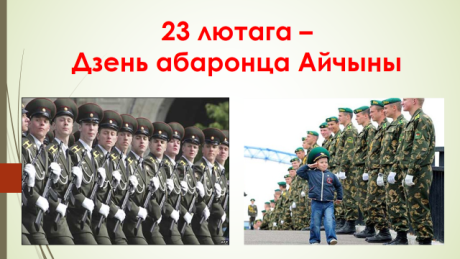 На ўроку мы здзейснім завочную экскурсію ў воінскую частку.  Слайд 2.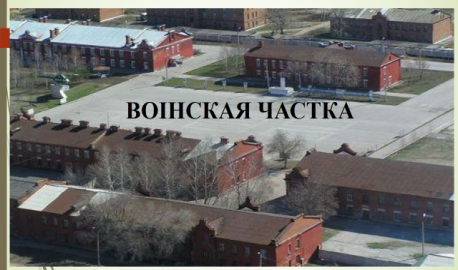 Воінская частка – гэта месца, дзе жывуць, служаць і адпачываюць салдаты.Этап актуалізацыі суб’ектыўнага вопыту навучэнцаў1. Вуснае лічэнне - Для таго, каб паглядзець, што знаходзіцца на тэрыторыі воінскай часткі, трэба разгадаць пароль. (Вася Армейкін дае заданні для вуснага лічэння, за правільны адказ адкравыем літару-пароль (Пароль – “БЕЛАРУСЬ”(Дадатак 2)).Вясёлыя салдацікі да нас завіталі.Цікавыя заданні для вас падрыхтавалі.Назваць суседзяў ліка 9, 15; (“Б”)1+1, 2+2, 4+4, 3+3, 5+5; (“Е”)Як атрымаць лік 5?; (“Л”)10 павялічыць на 2, 13 паменшыць на 1; (“А”)Назваць найменшы двухзначны лік, найбольшы адназначны; (“Р”)Назваць лік у якім 1 дзесятак і 9 адзінак; (“У”)Назваць лік, які большы 7 на 1; (“С”)Як атрымаць лік 10 з аднолькавых складаемых? (“Ь”)2. Гульнявое практыкаванне “Ланцужок” (Сшытак,  №1 с.21: адніманне віду *-1; *-2).- Мы з вамі апынуліся на КПП – кантрольна-прапускным пункце.                                                        Слайд 3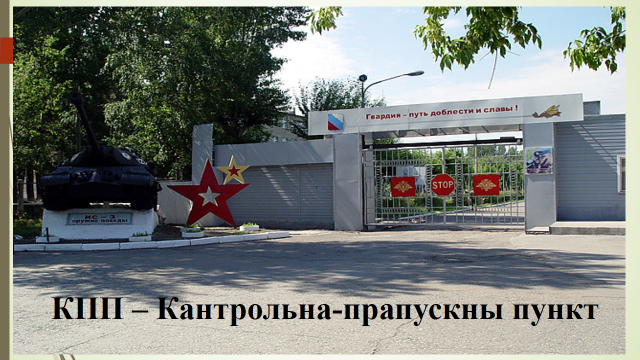 Чужому ўваход у воінскую частку забаронены. Калі хтосьці прыбыў сюды па справах, то яму выпішуць пропуск. Калі вы выканаеце заданне, то атрымаеце пропуск для далейшай экскурсіі.? - Што значыць адняць 1 (атрымаем папярэдні лік);? - Як можна адняць лік 2 (па частках: 1 і яшчэ 1).(Вася Армейкін уручае кожнаму вучню “пропуск”(Дадатак 3).Новая тэма. 1. Адкрыццё прыёму аднімання па частках ліку 3 з апорай на дзве раўназначныя вылічальныя машыны, састаўлене табліцы “-3”. (№1 падручнік; Дадатак 4). - Мы з вамі апынуліся ў вучэбным корпусе.              Слайд 4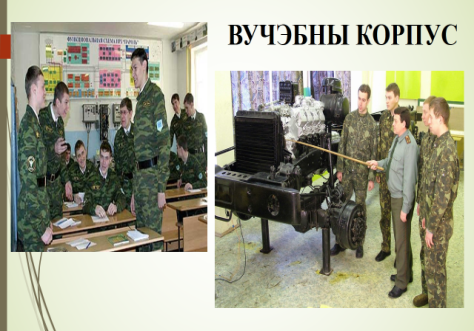 Гэта зусім як наша школа! Але там вывучаюць складаную баявую тэхніку ізброю. Для гэтага ёсць спецыяльныя класы і кабінеты, абсталяваныя камп’ютарамі і вылічальнай тэхнікай. І ў нас на ўроку працуе “Вылічальная машына”.2. Чытанне і інтэрпрэтацыя прыведзеных лікавых роўнасцей. (№2 падручнік).ФІЗКУЛЬТМІНУТКА - Мы апынуліся на плацу.         Слайд 5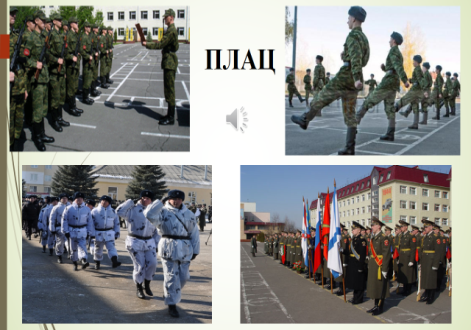 Плац – гэта адкрытая пляцоўка, дзе праходзяць страявыя трэніроўкі, а ўсвяточныя дні – парады. (Пад музыку песні “Бравые солдаты” выконваем страявыя практыкаванні).V. Этап прымянення і сістэматызацыі ведаў, спосабаў дзейнасці 1. Састаўленне па малюнку задачы і яе рашэнне. (№3 падручнік, табліца “Рашэнне задачы”). - Вася Армейкін прапануе нам працягнуць экскурсію і апынуцца ў казарме.               Слайд 6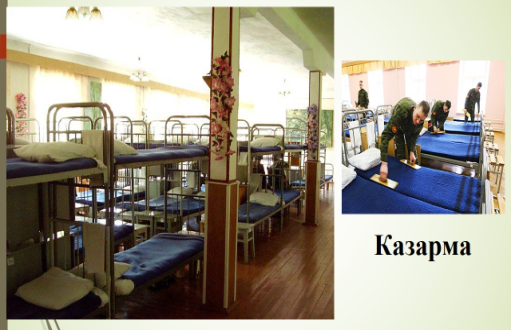 Казарма – гэта вялікі дом, у якім жывуць салдаты. Каб зрабіць яго больш утульным, салдаты ўпрыгожваюць яго кветкамі. Давайце і мы “пасадзім кветкі”. (Рашаем задачу №3 падручнік, табліца “Рашэнне задач”. Дадатак 5).2.  Састаўленне і рашэнне задачы памалюнку, запіс рашэння ў сшыткі. (№4 падручнік, №3 сшытак). - Так як і ў школе, ёсць сталовая і ў воінскай частцы.  Слайд 7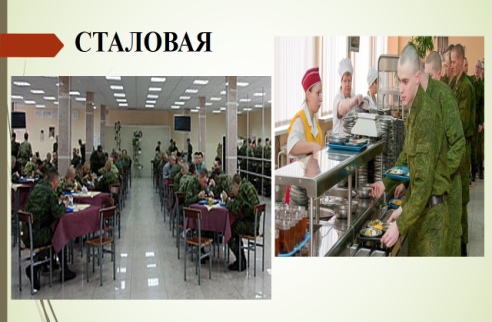 У меню часта ўключаюць карысную для здароўя ежу. Сёння ў сталовую завезлі яблыкі. Прачытаем і рашым задачу №4. (Аналіз і чытанне схематычнага кароткага запісу ўмовы задачы, рашэнне, запіс у сшыткі).3. Работа ў сшытку. (№2 Гульня “Даміно”) - Ёсць у вайскоўцаў і вольны час, калі яны могуць адпачыць, напісаць ліст родным, пагуляць у шахматы, шашкі або даміно.               Слайд 8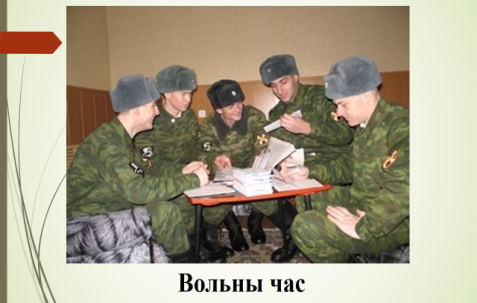 - Я прапаную вам гульню “Даміно”. ФІЗКУЛЬТХВІЛІНКАКожны дзень бесперастанкуЯ раблю зарадку ўранку.Каб ў арміі служыцьІ Радзіму бараніць.4. “Зарадка” для розуму. (№5 падручнік) Выказванне сцвярджэнняў, устанаўленне паміж імі лагічнай сувязі і абгрунтаванне свайго пункту гледжання. (Можна выкарыстаць замест малюнка ў кнізе Дадатак 6)VI. Этап падвядзення вынікаў вучэбных заняткаў. Рэфлексія дзейнасці  Каб адбіць нападзенне любога ворага, дзяржаве патрэбны моцныя, добра падрыхтаваныя Узброеныя Сілы.  Слайд 10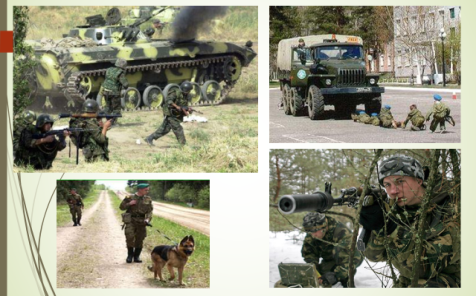 – Ці спатрэбяцца вам веды, атрыманыя на сённяшнім уроку? – Што мы рабілі? (Рашалі задачы, прыклады, складалі задачы). – Чаму навучыліся? (Аднімаць лік 3 па частках).2. Самастойная работа (№6).(Вучні самастойна выконваюць заданне №6 (заданне надрукаванага з адваротнага боку на “прапусках”) з наступнай праверкай)3. Узброеныя Сілы нашай краіны абараняюць мір і пакой грамадзян Беларусі і не збіраюцца ні на каго нападаць. Галоўнакамандуючы Узброеных Сіл Беларусі – прэзідэнт РБ А.Р.Лукашэнка.   Слайд 11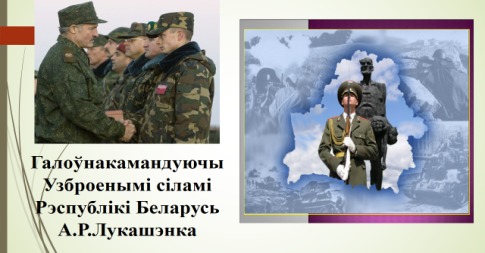 Вася Армейкін дзякуе вам за добрую работу на ўроку і ўручае вам нашыўкі курсантаў, будучых салдатаў (Дадатак 7). Слайд 12.Бараніць сваю РадзімуЦі ўлетку, ці ўзімуДапаможа нам армейская сям’я.Не пугае непагодаІ ніякія нягоды,Толькі разам сіла мы і ты, і я.